УТВЕРЖДАЮПриказ директора колледжа от 25.05.2021 г. № 119/1РАБОЧАЯ ПРОГРАММа УЧЕБНОЙ ДИСЦИПЛИНЫОП.02 Техническая механикапрограмма подготовки специалистов среднего звенасреднего профессионального образования по специальности 23.02.07 Техническое обслуживание и ремонт двигателей, систем и агрегатов автомобилей2021 г. СОДЕРЖАНИЕ1.	ОБЩАЯ ХАРАКТЕРИСТИКА РАБОЧЕЙ ПРОГРАММЫ ДИСЦИПЛИНЫ……………………………………………………….….   4СТРУКТУРА И СОДЕРЖАНИЕ РАБОЧЕЙ ПРОГРАММЫ УЧЕБНОЙ ДИСЦИПЛИНЫ………………………………………………………….…5УСЛОВИЯ РЕАЛИЗАЦИИ РАБОЧЕЙ ПРОГРАММЫ УЧЕБНОЙ ДИСЦИПЛИНЫ……………………………………………………………17КОНТРОЛЬ И ОЦЕНКА РЕЗУЛЬТАТОВ ОСВОЕНИЯ ПРОГРАММЫ УЧЕБНОЙ ДИСЦИПЛИНЫ………......................................................... 18..ОБЩАЯ ХАРАКТЕРИСТИКА ПРОГРАММЫ УЧЕБНОЙ ДИСЦИП-ЛИНЫОП. 02 ТЕХНИЧЕСКАЯ МЕХАНИКА1.1. Место дисциплины в структуре основной профессиональной образовательной программы: входит в профессиональный цикл общепрофессиональных дисциплин:Учебная дисциплина имеет практическую направленность и имеет межпредметные связи   с дисциплинами МДК и ПМ: ПМ 01- техническое обслуживание и ремонт автотранспорта;МДК 01.03 – технологический процесс, техническое обслуживание и ремонт автомобилейМДК 01.01 – техническое обслуживание и ремонт автомобильных двигателейМДК 01.06 - техническое обслуживание и ремонт шасси автомобилейМДК 01.07 – ремонт кузова автомобилейМДК 03.03 – тюнинг автомобилейИнженерная графика и материаловедение1.2. Цель и планируемые результаты освоения дисциплины:СТРУКТУРА И СОДЕРЖАНИЕ УЧЕБНОЙ ДИСЦИПЛИНЫ2.1. Объем учебной дисциплины и виды учебной работы.2.2. Тематический план и содержание учебной дисциплины ОП. 02 ТЕХНИЧЕСКАЯ МЕХАНИКА 3. УСЛОВИЯ РЕАЛИЗАЦИИ ПРОГРАММЫ УЧЕБНОЙ ДИСЦИПЛИНЫ3.1. Для реализации программы учебной дисциплины должны быть предусмотрены следующие специальные помещения:Кабинет «Техническая механика», оснащенный оборудованием:рабочее место преподавателя;рабочие места по количеству обучающихся;комплект учебно-методической документации,наглядные пособия,учебные дидактические материалы,-  стенды, комплект плакатов, модели.-  компьютер,-  сканер,принтер,проектор,плоттер,программное обеспечение общего назначения.3.2. Информационное обеспечение реализации программыДля реализации программы библиотечный фонд образовательной организации должен иметьпечатные и/или электронные образовательные и информационные ресурсы, рекомендуемых для использования в образовательном процессе3.2.1. Печатные изданияТехническая механика. Курс лекций», В.П.Олофинская, Москва ИД «Форум-ИНФРА-М», 2015.Детали машин», Н.В.Гулиа, Москва «Форум-Инфра-М.: 2015.Детали машин, типовые расчеты на прочность, Т.В.Хруничева, Москва ИД «Форум»-ИНФРА-М», 2015.3.2.2. Электронные издания (электронные ресурсы)ИКТ Портал «интернет ресурсы»-ict.edu.ru3.2.3. Дополнительные источникиДетали машин». И.И. Мархель, Москва «Форум-ИНФРА-М, 2011.4.КОНТРОЛЬ И ОЦЕНКА РЕЗУЛЬТАТОВ ОСВОЕНИЯ УЧЕБНОЙ ДИСЦИПЛИНЫ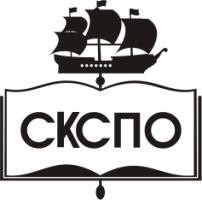 государственное автономное профессиональное образовательное учреждение Самарской области«Самарский колледж сервиса производственного оборудования имени Героя Российской ФедерацииЕ.В. Золотухина»КодПК, ОКУменияЗнанияКодПК, ОКУменияЗнанияКодПК, ОКУменияЗнания ОК1,3,6,9ПК 1.3,ПК 3.3производить расчеты на прочность прирастяжении и сжатии, срезе и смятии,кручении и изгибе;выбирать рациональные формы попе-речных сечений;производить расчеты зубчатых и червячных передач, передачи «винт-гайка»,шпоночных соединений наконтактную прочность;производить проектировочный и проверочный расчеты валов;производить подбор и расчет подшипников качения.основные понятия и аксиомы теоретической механики;условия равновесия системы сходящихся сил и системы произвольнорасположенных сил;методики решения задач по теоретической механике, сопротивлению материалов;методику проведения прочностных расчетов деталей машин;основы конструирования деталей и сборочных единиц. ОК1,3,6,9ПК 1.3,ПК 3.3производить расчеты на прочность прирастяжении и сжатии, срезе и смятии,кручении и изгибе;выбирать рациональные формы попе-речных сечений;производить расчеты зубчатых и червячных передач, передачи «винт-гайка»,шпоночных соединений наконтактную прочность;производить проектировочный и проверочный расчеты валов;производить подбор и расчет подшипников качения.основные понятия и аксиомы теоретической механики;условия равновесия системы сходящихся сил и системы произвольнорасположенных сил;методики решения задач по теоретической механике, сопротивлению материалов;методику проведения прочностных расчетов деталей машин;основы конструирования деталей и сборочных единиц. ОК1,3,6,9ПК 1.3,ПК 3.3производить расчеты на прочность прирастяжении и сжатии, срезе и смятии,кручении и изгибе;выбирать рациональные формы попе-речных сечений;производить расчеты зубчатых и червячных передач, передачи «винт-гайка»,шпоночных соединений наконтактную прочность;производить проектировочный и проверочный расчеты валов;производить подбор и расчет подшипников качения.основные понятия и аксиомы теоретической механики;условия равновесия системы сходящихся сил и системы произвольнорасположенных сил;методики решения задач по теоретической механике, сопротивлению материалов;методику проведения прочностных расчетов деталей машин;основы конструирования деталей и сборочных единиц. ОК1,3,6,9ПК 1.3,ПК 3.3производить расчеты на прочность прирастяжении и сжатии, срезе и смятии,кручении и изгибе;выбирать рациональные формы попе-речных сечений;производить расчеты зубчатых и червячных передач, передачи «винт-гайка»,шпоночных соединений наконтактную прочность;производить проектировочный и проверочный расчеты валов;производить подбор и расчет подшипников качения.основные понятия и аксиомы теоретической механики;условия равновесия системы сходящихся сил и системы произвольнорасположенных сил;методики решения задач по теоретической механике, сопротивлению материалов;методику проведения прочностных расчетов деталей машин;основы конструирования деталей и сборочных единиц. ОК1,3,6,9ПК 1.3,ПК 3.3производить расчеты на прочность прирастяжении и сжатии, срезе и смятии,кручении и изгибе;выбирать рациональные формы попе-речных сечений;производить расчеты зубчатых и червячных передач, передачи «винт-гайка»,шпоночных соединений наконтактную прочность;производить проектировочный и проверочный расчеты валов;производить подбор и расчет подшипников качения.основные понятия и аксиомы теоретической механики;условия равновесия системы сходящихся сил и системы произвольнорасположенных сил;методики решения задач по теоретической механике, сопротивлению материалов;методику проведения прочностных расчетов деталей машин;основы конструирования деталей и сборочных единиц. ОК1,3,6,9ПК 1.3,ПК 3.3производить расчеты на прочность прирастяжении и сжатии, срезе и смятии,кручении и изгибе;выбирать рациональные формы попе-речных сечений;производить расчеты зубчатых и червячных передач, передачи «винт-гайка»,шпоночных соединений наконтактную прочность;производить проектировочный и проверочный расчеты валов;производить подбор и расчет подшипников качения.основные понятия и аксиомы теоретической механики;условия равновесия системы сходящихся сил и системы произвольнорасположенных сил;методики решения задач по теоретической механике, сопротивлению материалов;методику проведения прочностных расчетов деталей машин;основы конструирования деталей и сборочных единиц. ОК1,3,6,9ПК 1.3,ПК 3.3производить расчеты на прочность прирастяжении и сжатии, срезе и смятии,кручении и изгибе;выбирать рациональные формы попе-речных сечений;производить расчеты зубчатых и червячных передач, передачи «винт-гайка»,шпоночных соединений наконтактную прочность;производить проектировочный и проверочный расчеты валов;производить подбор и расчет подшипников качения.основные понятия и аксиомы теоретической механики;условия равновесия системы сходящихся сил и системы произвольнорасположенных сил;методики решения задач по теоретической механике, сопротивлению материалов;методику проведения прочностных расчетов деталей машин;основы конструирования деталей и сборочных единиц. ОК1,3,6,9ПК 1.3,ПК 3.3производить расчеты на прочность прирастяжении и сжатии, срезе и смятии,кручении и изгибе;выбирать рациональные формы попе-речных сечений;производить расчеты зубчатых и червячных передач, передачи «винт-гайка»,шпоночных соединений наконтактную прочность;производить проектировочный и проверочный расчеты валов;производить подбор и расчет подшипников качения.основные понятия и аксиомы теоретической механики;условия равновесия системы сходящихся сил и системы произвольнорасположенных сил;методики решения задач по теоретической механике, сопротивлению материалов;методику проведения прочностных расчетов деталей машин;основы конструирования деталей и сборочных единиц. ОК1,3,6,9ПК 1.3,ПК 3.3производить расчеты на прочность прирастяжении и сжатии, срезе и смятии,кручении и изгибе;выбирать рациональные формы попе-речных сечений;производить расчеты зубчатых и червячных передач, передачи «винт-гайка»,шпоночных соединений наконтактную прочность;производить проектировочный и проверочный расчеты валов;производить подбор и расчет подшипников качения.основные понятия и аксиомы теоретической механики;условия равновесия системы сходящихся сил и системы произвольнорасположенных сил;методики решения задач по теоретической механике, сопротивлению материалов;методику проведения прочностных расчетов деталей машин;основы конструирования деталей и сборочных единиц. ОК1,3,6,9ПК 1.3,ПК 3.3производить расчеты на прочность прирастяжении и сжатии, срезе и смятии,кручении и изгибе;выбирать рациональные формы попе-речных сечений;производить расчеты зубчатых и червячных передач, передачи «винт-гайка»,шпоночных соединений наконтактную прочность;производить проектировочный и проверочный расчеты валов;производить подбор и расчет подшипников качения.основные понятия и аксиомы теоретической механики;условия равновесия системы сходящихся сил и системы произвольнорасположенных сил;методики решения задач по теоретической механике, сопротивлению материалов;методику проведения прочностных расчетов деталей машин;основы конструирования деталей и сборочных единиц. ОК1,3,6,9ПК 1.3,ПК 3.3производить расчеты на прочность прирастяжении и сжатии, срезе и смятии,кручении и изгибе;выбирать рациональные формы попе-речных сечений;производить расчеты зубчатых и червячных передач, передачи «винт-гайка»,шпоночных соединений наконтактную прочность;производить проектировочный и проверочный расчеты валов;производить подбор и расчет подшипников качения.основные понятия и аксиомы теоретической механики;условия равновесия системы сходящихся сил и системы произвольнорасположенных сил;методики решения задач по теоретической механике, сопротивлению материалов;методику проведения прочностных расчетов деталей машин;основы конструирования деталей и сборочных единиц. ОК1,3,6,9ПК 1.3,ПК 3.3производить расчеты на прочность прирастяжении и сжатии, срезе и смятии,кручении и изгибе;выбирать рациональные формы попе-речных сечений;производить расчеты зубчатых и червячных передач, передачи «винт-гайка»,шпоночных соединений наконтактную прочность;производить проектировочный и проверочный расчеты валов;производить подбор и расчет подшипников качения.основные понятия и аксиомы теоретической механики;условия равновесия системы сходящихся сил и системы произвольнорасположенных сил;методики решения задач по теоретической механике, сопротивлению материалов;методику проведения прочностных расчетов деталей машин;основы конструирования деталей и сборочных единиц. ОК1,3,6,9ПК 1.3,ПК 3.3производить расчеты на прочность прирастяжении и сжатии, срезе и смятии,кручении и изгибе;выбирать рациональные формы попе-речных сечений;производить расчеты зубчатых и червячных передач, передачи «винт-гайка»,шпоночных соединений наконтактную прочность;производить проектировочный и проверочный расчеты валов;производить подбор и расчет подшипников качения.основные понятия и аксиомы теоретической механики;условия равновесия системы сходящихся сил и системы произвольнорасположенных сил;методики решения задач по теоретической механике, сопротивлению материалов;методику проведения прочностных расчетов деталей машин;основы конструирования деталей и сборочных единиц. ОК1,3,6,9ПК 1.3,ПК 3.3производить расчеты на прочность прирастяжении и сжатии, срезе и смятии,кручении и изгибе;выбирать рациональные формы попе-речных сечений;производить расчеты зубчатых и червячных передач, передачи «винт-гайка»,шпоночных соединений наконтактную прочность;производить проектировочный и проверочный расчеты валов;производить подбор и расчет подшипников качения.основные понятия и аксиомы теоретической механики;условия равновесия системы сходящихся сил и системы произвольнорасположенных сил;методики решения задач по теоретической механике, сопротивлению материалов;методику проведения прочностных расчетов деталей машин;основы конструирования деталей и сборочных единиц. ОК1,3,6,9ПК 1.3,ПК 3.3производить расчеты на прочность прирастяжении и сжатии, срезе и смятии,кручении и изгибе;выбирать рациональные формы попе-речных сечений;производить расчеты зубчатых и червячных передач, передачи «винт-гайка»,шпоночных соединений наконтактную прочность;производить проектировочный и проверочный расчеты валов;производить подбор и расчет подшипников качения.основные понятия и аксиомы теоретической механики;условия равновесия системы сходящихся сил и системы произвольнорасположенных сил;методики решения задач по теоретической механике, сопротивлению материалов;методику проведения прочностных расчетов деталей машин;основы конструирования деталей и сборочных единиц. ОК1,3,6,9ПК 1.3,ПК 3.3производить расчеты на прочность прирастяжении и сжатии, срезе и смятии,кручении и изгибе;выбирать рациональные формы попе-речных сечений;производить расчеты зубчатых и червячных передач, передачи «винт-гайка»,шпоночных соединений наконтактную прочность;производить проектировочный и проверочный расчеты валов;производить подбор и расчет подшипников качения.основные понятия и аксиомы теоретической механики;условия равновесия системы сходящихся сил и системы произвольнорасположенных сил;методики решения задач по теоретической механике, сопротивлению материалов;методику проведения прочностных расчетов деталей машин;основы конструирования деталей и сборочных единиц.Вид учебной работыОбъем часовОбязательная учебная нагрузка118в том числе:теоретическое обучение58практические занятия58Самостоятельная работа14Промежуточная аттестация Диф. зачет2Наименование разделови темСодержание учебного материала и формы организации деятельности обучающихсяСодержание учебного материала и формы организации деятельности обучающихсяОбъемчасовОсваиваемыеэлементыкомпетенцийВведениеСодержание учебного материала:Содержание учебного материала:1Введение1.  Содержание технической механики, ее роль и значение в научно-техническом процессе. Материя и движение. Механическое движение. Равновесие.  1.  Содержание технической механики, ее роль и значение в научно-техническом процессе. Материя и движение. Механическое движение. Равновесие.  ОК 1,3,6,9Раздел 1.Теоретическая механикаРаздел 1.Теоретическая механикаРаздел 1.Теоретическая механикаТема 1.1. Статика. Основные понятия и аксиомы. Плоская система сходящихся сил.Содержание учебного материала:Содержание учебного материала:3ОК 1,3,6,9ПК 1.3.Тема 1.1. Статика. Основные понятия и аксиомы. Плоская система сходящихся сил.1.Материальная точка, абсолютно твердое тело. Сила. Система сил.2.Равнодействующая и уравновешивающая силы. Аксиомы статики .Связи и их реакции.3.Система сходящихся сил. Определение равнодействующей геометрическим способом. Геометрическое условие равновесия. Проекция силы на ось, правило знаков. Аналитическое определение равнодействующей. Уравнения равновесия в аналитической форме.1.Материальная точка, абсолютно твердое тело. Сила. Система сил.2.Равнодействующая и уравновешивающая силы. Аксиомы статики .Связи и их реакции.3.Система сходящихся сил. Определение равнодействующей геометрическим способом. Геометрическое условие равновесия. Проекция силы на ось, правило знаков. Аналитическое определение равнодействующей. Уравнения равновесия в аналитической форме.3ОК 1,3,6,9ПК 1.3.Тема 1.1. Статика. Основные понятия и аксиомы. Плоская система сходящихся сил.Практические занятияПрактические занятия4Тема 1.1. Статика. Основные понятия и аксиомы. Плоская система сходящихся сил.1. Определение равнодействующей плоской системы сходящихся сил аналитически.1. Определение равнодействующей плоской системы сходящихся сил аналитически.2Тема 1.1. Статика. Основные понятия и аксиомы. Плоская система сходящихся сил.2. Решение задач на определение реакции связей графически2. Решение задач на определение реакции связей графически2Тема 1.1. Статика. Основные понятия и аксиомы. Плоская система сходящихся сил.Самостоятельная работа:Самостоятельная работа:1Тема 1.1. Статика. Основные понятия и аксиомы. Плоская система сходящихся сил.Выполнение расчетно-графической работы по определению реакции связей плоской системы сходящихся сил аналитически и графически.Выполнение расчетно-графической работы по определению реакции связей плоской системы сходящихся сил аналитически и графически.1Тема 1.1. Статика. Основные понятия и аксиомы. Плоская система сходящихся сил.Выполнение расчетно-графической работы по определению реакции связей плоской системы сходящихся сил аналитически и графически.Выполнение расчетно-графической работы по определению реакции связей плоской системы сходящихся сил аналитически и графически.1Тема 1.2. Пара сил имомент силы относительно точки. Плоскаясистема произвольнорасположенных силСодержание учебного материала:Содержание учебного материала:4Тема 1.2. Пара сил имомент силы относительно точки. Плоскаясистема произвольнорасположенных сил1.Пара сил. Момент пары. Момент силы относительно точки.4ОК 1,3,6,9Тема 1.2. Пара сил имомент силы относительно точки. Плоскаясистема произвольнорасположенных сил2.Приведение силы к данной точке.43.Приведение плоской системы произвольно расположенных сил к данному центру.Главный вектор и главный момент системы сил и их свойства. Равнодействующая главной системы произвольных сил. Теорема Вариньона.4.Равновесие системы. Три виды уравнения равновесия. Балочные системы. Точка классификации нагрузок: сосредоточенная сила, сосредоточенный момент, распределенная нагрузка. Виды опор. 3.Приведение плоской системы произвольно расположенных сил к данному центру.Главный вектор и главный момент системы сил и их свойства. Равнодействующая главной системы произвольных сил. Теорема Вариньона.4.Равновесие системы. Три виды уравнения равновесия. Балочные системы. Точка классификации нагрузок: сосредоточенная сила, сосредоточенный момент, распределенная нагрузка. Виды опор. 3.Приведение плоской системы произвольно расположенных сил к данному центру.Главный вектор и главный момент системы сил и их свойства. Равнодействующая главной системы произвольных сил. Теорема Вариньона.4.Равновесие системы. Три виды уравнения равновесия. Балочные системы. Точка классификации нагрузок: сосредоточенная сила, сосредоточенный момент, распределенная нагрузка. Виды опор. 3.Приведение плоской системы произвольно расположенных сил к данному центру.Главный вектор и главный момент системы сил и их свойства. Равнодействующая главной системы произвольных сил. Теорема Вариньона.4.Равновесие системы. Три виды уравнения равновесия. Балочные системы. Точка классификации нагрузок: сосредоточенная сила, сосредоточенный момент, распределенная нагрузка. Виды опор. ПК 1.3.ПК 1.3.ПК 1.3.Практические занятияПрактические занятияПрактические занятияПрактические занятия441Решение задач на определение реакций в шарнирах балочных систем. Решение задач на определение опорных реакций.Решение задач на определение реакций в шарнирах балочных систем. Решение задач на определение опорных реакций.Решение задач на определение реакций в шарнирах балочных систем. Решение задач на определение опорных реакций.222.Решение задач на определение реакций жестко защемленных балокРешение задач на определение реакций жестко защемленных балокРешение задач на определение реакций жестко защемленных балок22Самостоятельная работа:Самостоятельная работа:Самостоятельная работа:Самостоятельная работа:Выполнение расчетно-графической работы по определению опорных реакций балочныхВыполнение расчетно-графической работы по определению опорных реакций балочныхВыполнение расчетно-графической работы по определению опорных реакций балочныхВыполнение расчетно-графической работы по определению опорных реакций балочных11систем.систем.систем.систем.Тема 1.3. Трение.Содержание учебного материала:Содержание учебного материала:Содержание учебного материала:Содержание учебного материала:11ОК 1,3,6,9ОК 1,3,6,9Тема 1.3. Трение.1.Понятие о трении. Трение скольжения. Трение Качения. Трение покоя. Устойчивость против опрокидыванияПонятие о трении. Трение скольжения. Трение Качения. Трение покоя. Устойчивость против опрокидыванияПонятие о трении. Трение скольжения. Трение Качения. Трение покоя. Устойчивость против опрокидывания11ПК 1.3,Тема 1.3. Трение.Понятие о трении. Трение скольжения. Трение Качения. Трение покоя. Устойчивость против опрокидыванияПонятие о трении. Трение скольжения. Трение Качения. Трение покоя. Устойчивость против опрокидыванияПонятие о трении. Трение скольжения. Трение Качения. Трение покоя. Устойчивость против опрокидывания11ПК 3.3Тема 1.3. Трение.Практические занятияПрактические занятияПрактические занятияПрактические занятия22Тема 1.3. Трение.Решение задач на проверку законов тренияРешение задач на проверку законов тренияРешение задач на проверку законов тренияРешение задач на проверку законов трения22Тема 1.4. Пространственная система сил.Содержание учебного материала:Содержание учебного материала:Содержание учебного материала:Содержание учебного материала:11ОК 1,3,6,9ПК 1.3ОК 1,3,6,9ПК 1.3Тема 1.4. Пространственная система сил.1.Разложение силы по трем осям координат. Пространственная система сходящихся сил, ее равновесие. Момент силы относительно оси. Пространственная система произвольно расположенных сил, ее равновесие.1.Разложение силы по трем осям координат. Пространственная система сходящихся сил, ее равновесие. Момент силы относительно оси. Пространственная система произвольно расположенных сил, ее равновесие.1.Разложение силы по трем осям координат. Пространственная система сходящихся сил, ее равновесие. Момент силы относительно оси. Пространственная система произвольно расположенных сил, ее равновесие.1.Разложение силы по трем осям координат. Пространственная система сходящихся сил, ее равновесие. Момент силы относительно оси. Пространственная система произвольно расположенных сил, ее равновесие.11ОК 1,3,6,9ПК 1.3ОК 1,3,6,9ПК 1.3Тема 1.4. Пространственная система сил.Практические занятияПрактические занятияПрактические занятияПрактические занятия22Тема 1.4. Пространственная система сил.Решение задач на определение момента силы относительно оси пространственной системы произвольно расположенных сил.Решение задач на определение момента силы относительно оси пространственной системы произвольно расположенных сил.Решение задач на определение момента силы относительно оси пространственной системы произвольно расположенных сил.Решение задач на определение момента силы относительно оси пространственной системы произвольно расположенных сил.22Тема 1.4. Пространственная система сил.Решение задач на определение момента силы относительно оси пространственной системы произвольно расположенных сил.Решение задач на определение момента силы относительно оси пространственной системы произвольно расположенных сил.Решение задач на определение момента силы относительно оси пространственной системы произвольно расположенных сил.Решение задач на определение момента силы относительно оси пространственной системы произвольно расположенных сил.Тема 1.5. Центр тяжестиСодержание учебного материала:Содержание учебного материала:Содержание учебного материала:33ОК 1,3,6,9ПК 1.3ПК 3.3ОК 1,3,6,9ПК 1.3ПК 3.3Тема 1.5. Центр тяжести1.Равнодействующая система параллельных сил. Центр системы параллельных сил.Равнодействующая система параллельных сил. Центр системы параллельных сил.33ОК 1,3,6,9ПК 1.3ПК 3.3ОК 1,3,6,9ПК 1.3ПК 3.3Тема 1.5. Центр тяжестиЦентр тяжести тела. Центр тяжести простых геометрических фигур . Определение положения центра тяжести плоской фигуры и фигуры, составленной из стандартных профилей проката. Устойчивое, неустойчивое и безразличное равновесие.Центр тяжести тела. Центр тяжести простых геометрических фигур . Определение положения центра тяжести плоской фигуры и фигуры, составленной из стандартных профилей проката. Устойчивое, неустойчивое и безразличное равновесие.ОК 1,3,6,9ПК 1.3ПК 3.3ОК 1,3,6,9ПК 1.3ПК 3.3Тема 1.5. Центр тяжестиТема 1.5. Центр тяжестиПрактические занятияПрактические занятияПрактические занятия22Тема 1.5. Центр тяжестиОпределение центра тяжести плоских фигур и сечений, составленных из стандартныхпрокатных профилейОпределение центра тяжести плоских фигур и сечений, составленных из стандартныхпрокатных профилейОпределение центра тяжести плоских фигур и сечений, составленных из стандартныхпрокатных профилей22Тема 1.5. Центр тяжестиОпределение центра тяжести плоских фигур и сечений, составленных из стандартныхпрокатных профилейОпределение центра тяжести плоских фигур и сечений, составленных из стандартныхпрокатных профилейОпределение центра тяжести плоских фигур и сечений, составленных из стандартныхпрокатных профилей22Тема 1.5. Центр тяжестиСамостоятельная работа:Самостоятельная работа:Самостоятельная работа:11Тема 1.5. Центр тяжестиРешение задач на определение центра тяжести плоских фигур и сечений, составленных из стандартных прокатных профилейРешение задач на определение центра тяжести плоских фигур и сечений, составленных из стандартных прокатных профилейРешение задач на определение центра тяжести плоских фигур и сечений, составленных из стандартных прокатных профилей11Тема 1.5. Центр тяжестиРешение задач на определение центра тяжести плоских фигур и сечений, составленных из стандартных прокатных профилейРешение задач на определение центра тяжести плоских фигур и сечений, составленных из стандартных прокатных профилейРешение задач на определение центра тяжести плоских фигур и сечений, составленных из стандартных прокатных профилей11Тема 1.6. Кинематика. Основные понятия.Простейшие движениятвердого тела. Сложноедвижение точки и твердого телаСодержание учебного материала:Содержание учебного материала:Содержание учебного материала:33ОК 1,3,6,9ПК 1.3ПК 3.3ОК 1,3,6,9ПК 1.3ПК 3.3Тема 1.6. Кинематика. Основные понятия.Простейшие движениятвердого тела. Сложноедвижение точки и твердого тела11 Основные понятия кинематики: траектория, путь, время, скорость и ускорение. Способы задания движения. Средняя скорость и скорость в данный момент. Среднее ускорении и ускорение в данный моментОК 1,3,6,9ПК 1.3ПК 3.3ОК 1,3,6,9ПК 1.3ПК 3.3Тема 1.6. Кинематика. Основные понятия.Простейшие движениятвердого тела. Сложноедвижение точки и твердого тела22.Ускорение в прямолинейном и криволинейном движении. Равномерное и равнопеременное движение: формулы и кинематические графики. Поступательно и вращательное движение твердого тела.ОК 1,3,6,9ПК 1.3ПК 3.3ОК 1,3,6,9ПК 1.3ПК 3.3Тема 1.6. Кинематика. Основные понятия.Простейшие движениятвердого тела. Сложноедвижение точки и твердого тела33Линейные скорости и ускорения точек тела при вращательном движении. Понятие о сложном движении точки и тела. Теорема о сложении скоростей. Разложение плоскопараллельного движения на поступательное и вращательноеОК 1,3,6,9ПК 1.3ПК 3.3ОК 1,3,6,9ПК 1.3ПК 3.3Тема 1.6. Кинематика. Основные понятия.Простейшие движениятвердого тела. Сложноедвижение точки и твердого телаВ том числе практических занятий:В том числе практических занятий:В том числе практических занятий:11Определение параметров движения точки для любого вида движенияОпределение параметров движения точки для любого вида движенияОпределение параметров движения точки для любого вида движения11Тема 1.7. Динамика.Основные понятия. Ме-тод кинетостатики. Ра-бота и мощность. Общиетеоремы динамики.Содержание учебного материала:Содержание учебного материала:3ОК 1,3,6,9ПК 1.3ОК 1,3,6,9ПК 1.3Тема 1.7. Динамика.Основные понятия. Ме-тод кинетостатики. Ра-бота и мощность. Общиетеоремы динамики.1.Основные задачи динамики. Аксиомы динамики. Сила инерции при прямолинейном и криволинейном движениях. Принцип Д’Аламбера: метод кинетостатики. Работа постоянной силы при прямолинейном движенииОК 1,3,6,9ПК 1.3ОК 1,3,6,9ПК 1.3Тема 1.7. Динамика.Основные понятия. Ме-тод кинетостатики. Ра-бота и мощность. Общиетеоремы динамики.2Понятие о работе переменной силы на криволинейном пути. Мощность, КПД,Работа и мощность при вращательном движении. Вращающий момент. ОК 1,3,6,9ПК 1.3ОК 1,3,6,9ПК 1.3Тема 1.7. Динамика.Основные понятия. Ме-тод кинетостатики. Ра-бота и мощность. Общиетеоремы динамики.3.Определение вращающего момента на валах механических передач. Теорема обизменении количества движенияТеорема об изменении кинетической энергии. Уравнение поступательного и вращательного движения твердого тела.ОК 1,3,6,9ПК 1.3ОК 1,3,6,9ПК 1.3Тема 1.7. Динамика.Основные понятия. Ме-тод кинетостатики. Ра-бота и мощность. Общиетеоремы динамики.Практические занятияПрактические занятия1Тема 1.7. Динамика.Основные понятия. Ме-тод кинетостатики. Ра-бота и мощность. Общиетеоремы динамики.Решение задач по определению частоты вращения валов и вращающих моментов, мощности на валах по заданной кинематической схеме приводаРешение задач по определению частоты вращения валов и вращающих моментов, мощности на валах по заданной кинематической схеме привода1Тема 1.7. Динамика.Основные понятия. Ме-тод кинетостатики. Ра-бота и мощность. Общиетеоремы динамики.Решение задач по определению частоты вращения валов и вращающих моментов, мощности на валах по заданной кинематической схеме приводаРешение задач по определению частоты вращения валов и вращающих моментов, мощности на валах по заданной кинематической схеме приводаТема 1.7. Динамика.Основные понятия. Ме-тод кинетостатики. Ра-бота и мощность. Общиетеоремы динамики.Самостоятельная работа:Самостоятельная работа:1Тема 1.7. Динамика.Основные понятия. Ме-тод кинетостатики. Ра-бота и мощность. Общиетеоремы динамики.Решение задач связанных с расчетом работы и мощности при поступательном и вращательном движении и определении КПД.Решение задач связанных с расчетом работы и мощности при поступательном и вращательном движении и определении КПД.1Тема 1.7. Динамика.Основные понятия. Ме-тод кинетостатики. Ра-бота и мощность. Общиетеоремы динамики.Раздел 2. Сопротивление материалов.Раздел 2. Сопротивление материалов.Тема 2.1. Основные положения сопромата.Растяжение и сжатие.Содержание учебного материала:Содержание учебного материала:3ОК 1,3,6,9ПК 1.3ОК 1,3,6,9ПК 1.3Тема 2.1. Основные положения сопромата.Растяжение и сжатие.1..Задачи сопромата. Понятие о расчетах на прочность и устойчивость. Деформации упругие и пластичные. Классификация нагрузок. Основные виды деформации. Метод сечений.ОК 1,3,6,9ПК 1.3ОК 1,3,6,9ПК 1.3Тема 2.1. Основные положения сопромата.Растяжение и сжатие.2.Напряжения: полное, нормальное, касательное. Продольные силы, их эпюры. Нормальные напряжения в поперечных сечениях, ихэпюры. Продольные и поперечные деформации при растяжении и сжатии. Закон Гука. Коэффициент Пуассона.ОК 1,3,6,9ПК 1.3ОК 1,3,6,9ПК 1.3Тема 2.1. Основные положения сопромата.Растяжение и сжатие.3.Испытание материалов на растяжение и сжатие при статическом нагружении. Коэффициент запаса прочности. Расчеты на прочность: проверочный, проектный, расчет допустимой нагрузкиОК 1,3,6,9ПК 1.3ОК 1,3,6,9ПК 1.3Тема 2.1. Основные положения сопромата.Растяжение и сжатие.Практические занятияПрактические занятия4ОК 1,3,6,9ПК 1.3ОК 1,3,6,9ПК 1.3Тема 2.1. Основные положения сопромата.Растяжение и сжатие.1.Решение задач на построение эпюр нормальных сил, нормальных напряжений, перемещений сечений бруса.22.Выполнение расчетно-графической работы по теме растяжение-сжатие2Тема 2.2. Практическиерасчеты на срез и смятие. Геометрические характеристики плоскихсечений.Содержание учебного материала:Содержание учебного материала:2ОК 1,3,6,9ПК 1.3ПК 3.3Тема 2.2. Практическиерасчеты на срез и смятие. Геометрические характеристики плоскихсечений.1.Срез, основные расчетные предпосылки, основные расчетные формулы, условиепрочности. Смятие, условности расчета, расчетные формулы, условия прочности. Примеры расчетов.Статический момент площади сечения. Осевой, полярный и центробежный моменты инерции. Моменты инерции простейших сечений: прямоугольника , круга, кольца, определение главных центральных моментов инерции составных сечений.ОК 1,3,6,9ПК 1.3ПК 3.3Тема 2.2. Практическиерасчеты на срез и смятие. Геометрические характеристики плоскихсечений.2Срез, основные расчетные предпосылки, основные расчетные формулы, условиепрочности. Смятие, условности расчета, расчетные формулы, условия прочности. Примеры расчетов.Статический момент площади сечения. Осевой, полярный и центробежный моменты инерции. Моменты инерции простейших сечений: прямоугольника , круга, кольца, определение главных центральных моментов инерции составных сечений.ОК 1,3,6,9ПК 1.3ПК 3.3Тема 2.2. Практическиерасчеты на срез и смятие. Геометрические характеристики плоскихсечений.Практические занятияПрактические занятия2Тема 2.2. Практическиерасчеты на срез и смятие. Геометрические характеристики плоскихсечений.Решение задач на определение главных центральных моментов инерции составных сечений, имеющих ось симметрииРешение задач на определение главных центральных моментов инерции составных сечений, имеющих ось симметрии2Тема 2.3. Кручение.Содержание учебного материала:Содержание учебного материала:3ОК 1,3,6,9ПК 3.3Тема 2.3. Кручение.1.Чистый сдвиг. Закон Гука при сдвиге. Модель сдвига. Внутренние силовые факторы при кручении. Эпюры крутящих моментов.Кручение бруса круглого поперечного сечения. Основные гипотезы. Напряжения в поперечном сечении. Угол закручивания.Расчеты на прочность и жесткость при кручении.Расчеты цилиндрических винтовых пружин на растяжение-сжатие.ОК 1,3,6,9ПК 3.3Тема 2.3. Кручение.2Чистый сдвиг. Закон Гука при сдвиге. Модель сдвига. Внутренние силовые факторы при кручении. Эпюры крутящих моментов.Кручение бруса круглого поперечного сечения. Основные гипотезы. Напряжения в поперечном сечении. Угол закручивания.Расчеты на прочность и жесткость при кручении.Расчеты цилиндрических винтовых пружин на растяжение-сжатие.ОК 1,3,6,9ПК 3.3Тема 2.3. Кручение.3Чистый сдвиг. Закон Гука при сдвиге. Модель сдвига. Внутренние силовые факторы при кручении. Эпюры крутящих моментов.Кручение бруса круглого поперечного сечения. Основные гипотезы. Напряжения в поперечном сечении. Угол закручивания.Расчеты на прочность и жесткость при кручении.Расчеты цилиндрических винтовых пружин на растяжение-сжатие.ОК 1,3,6,9ПК 3.3Тема 2.3. Кручение.Практические занятияПрактические занятия6Тема 2.3. Кручение.1.Решение задач на построение эпюр крутящих моментов, углов закручивания.2Тема 2.3. Кручение.2.Выполнение расчетов на прочность и жесткость при кручении2Тема 2.3. Кручение.3.Выполнение расчетно-графической работы по теме кручение2Тема 2.4. ИзгибСодержание учебного материала:Содержание учебного материала:3ОК 1,3,6,9ПК 3.3Тема 2.4. Изгиб1.Основные понятия и определения. Классификация видов изгиба. Внутренние силовые факторы при прямом изгибе. Эпюры поперечных сил изгибающих моментов. Нормальные напряжения при изгибеОК 1,3,6,9ПК 3.3Тема 2.4. Изгиб2.Дифференциальные зависимости между изгибающим моментом, поперечной силой и интенсивностью распределенной нагрузки.ОК 1,3,6,9ПК 3.3Тема 2.4. Изгиб3Расчеты на прочность при изгибе.Рациональные формы поперечных сечений балок из пластичных и хрупких материалов. Понятие касательных напряжений при изгибе. Линейные угловые перемещения при изгибе, их определение. ОК 1,3,6,9ПК 3.3Тема 2.4. ИзгибПрактические занятияПрактические занятия6Тема 2.4. Изгиб1.Решение задач на построение эпюр поперечных сил и изгибающих моментов2Тема 2.4. Изгиб2.Выполнение расчетов на прочность и жесткость2Тема 2.4. Изгиб3.Выполнение расчетно-графической работы по теме «Изгиб»2Тема 2.5. Сложное сопротивление. Устойчивость сжатых стержнейСодержание учебного материала:Содержание учебного материала:3ОК 1,3,6,9ПК 3.3Тема 2.5. Сложное сопротивление. Устойчивость сжатых стержней1.Напряженное состояние в точке упругого тела. Главные напряжения..Виды напряженных состояний. Косой изгиб. Внецентренное сжатие (растяжение) Назначение гипотез прочности. Эквивалентное напряжение.1.Напряженное состояние в точке упругого тела. Главные напряжения..Виды напряженных состояний. Косой изгиб. Внецентренное сжатие (растяжение) Назначение гипотез прочности. Эквивалентное напряжение.ОК 1,3,6,9ПК 3.3Тема 2.5. Сложное сопротивление. Устойчивость сжатых стержней2.Расчет на прочность при сочетании основы видов деформаций. Понятие об устойчивых и неустойчивых формах равновесия. 2.Расчет на прочность при сочетании основы видов деформаций. Понятие об устойчивых и неустойчивых формах равновесия. ОК 1,3,6,9ПК 3.3Тема 2.5. Сложное сопротивление. Устойчивость сжатых стержней 3.Критическая сила. Формула Эйлера при различных случаях опорных закрепленийКритическое напряжение. Гибкость. Переделы применимости формулы Эйлера. 3.Критическая сила. Формула Эйлера при различных случаях опорных закрепленийКритическое напряжение. Гибкость. Переделы применимости формулы Эйлера.ОК 1,3,6,9ПК 3.344Формула Ясинского.Формула Ясинского.Формула Ясинского.Формула Ясинского.55График критических напряжений в зависимости от гибкости.График критических напряжений в зависимости от гибкости.График критических напряжений в зависимости от гибкости.График критических напряжений в зависимости от гибкости.66Расчеты на устойчивость сжатых стержнейРасчеты на устойчивость сжатых стержнейРасчеты на устойчивость сжатых стержнейРасчеты на устойчивость сжатых стержнейПрактические занятияПрактические занятияПрактические занятияПрактические занятияПрактические занятияПрактические занятия41.1.Решение задач по расчету вала цилиндрического косозубого редуктора на совместную деформацию изгиба и кручения.Решение задач по расчету вала цилиндрического косозубого редуктора на совместную деформацию изгиба и кручения.Решение задач по расчету вала цилиндрического косозубого редуктора на совместную деформацию изгиба и кручения.Решение задач по расчету вала цилиндрического косозубого редуктора на совместную деформацию изгиба и кручения.22.2.Решение задач на определение критической силы для сжатого бруса большой гибкостиРешение задач на определение критической силы для сжатого бруса большой гибкостиРешение задач на определение критической силы для сжатого бруса большой гибкостиРешение задач на определение критической силы для сжатого бруса большой гибкости2Тема 2.6. Сопротивлениеусталости. Прочностьпри динамических на-грузках.Содержание учебного материала:Содержание учебного материала:Содержание учебного материала:Содержание учебного материала:Содержание учебного материала:Содержание учебного материала:2ОК 1,3,6,9ПК 3.3ОК 1,3,6,9ПК 3.3ОК 1,3,6,9ПК 3.3ОК 1,3,6,9ПК 3.3ОК 1,3,6,9ПК 3.3Тема 2.6. Сопротивлениеусталости. Прочностьпри динамических на-грузках.1.1.Циклы напряжений. Усталостное напряжение, его причины и характер. Кривая усталости, предел выносливости. Факторы, влияющие на величину предела выносливости. Коэффициент запаса прочностиПонятие о динамических нагрузках. Силы инерции при расчете на прочностьПриближенный расчет на действие ударной нагрузки.Понятие о колебаниях сооружений.Циклы напряжений. Усталостное напряжение, его причины и характер. Кривая усталости, предел выносливости. Факторы, влияющие на величину предела выносливости. Коэффициент запаса прочностиПонятие о динамических нагрузках. Силы инерции при расчете на прочностьПриближенный расчет на действие ударной нагрузки.Понятие о колебаниях сооружений.Циклы напряжений. Усталостное напряжение, его причины и характер. Кривая усталости, предел выносливости. Факторы, влияющие на величину предела выносливости. Коэффициент запаса прочностиПонятие о динамических нагрузках. Силы инерции при расчете на прочностьПриближенный расчет на действие ударной нагрузки.Понятие о колебаниях сооружений.Циклы напряжений. Усталостное напряжение, его причины и характер. Кривая усталости, предел выносливости. Факторы, влияющие на величину предела выносливости. Коэффициент запаса прочностиПонятие о динамических нагрузках. Силы инерции при расчете на прочностьПриближенный расчет на действие ударной нагрузки.Понятие о колебаниях сооружений.ОК 1,3,6,9ПК 3.3ОК 1,3,6,9ПК 3.3ОК 1,3,6,9ПК 3.3ОК 1,3,6,9ПК 3.3ОК 1,3,6,9ПК 3.3Тема 2.6. Сопротивлениеусталости. Прочностьпри динамических на-грузках.22Циклы напряжений. Усталостное напряжение, его причины и характер. Кривая усталости, предел выносливости. Факторы, влияющие на величину предела выносливости. Коэффициент запаса прочностиПонятие о динамических нагрузках. Силы инерции при расчете на прочностьПриближенный расчет на действие ударной нагрузки.Понятие о колебаниях сооружений.Циклы напряжений. Усталостное напряжение, его причины и характер. Кривая усталости, предел выносливости. Факторы, влияющие на величину предела выносливости. Коэффициент запаса прочностиПонятие о динамических нагрузках. Силы инерции при расчете на прочностьПриближенный расчет на действие ударной нагрузки.Понятие о колебаниях сооружений.Циклы напряжений. Усталостное напряжение, его причины и характер. Кривая усталости, предел выносливости. Факторы, влияющие на величину предела выносливости. Коэффициент запаса прочностиПонятие о динамических нагрузках. Силы инерции при расчете на прочностьПриближенный расчет на действие ударной нагрузки.Понятие о колебаниях сооружений.Циклы напряжений. Усталостное напряжение, его причины и характер. Кривая усталости, предел выносливости. Факторы, влияющие на величину предела выносливости. Коэффициент запаса прочностиПонятие о динамических нагрузках. Силы инерции при расчете на прочностьПриближенный расчет на действие ударной нагрузки.Понятие о колебаниях сооружений.ОК 1,3,6,9ПК 3.3ОК 1,3,6,9ПК 3.3ОК 1,3,6,9ПК 3.3ОК 1,3,6,9ПК 3.3ОК 1,3,6,9ПК 3.3Раздел 3. Детали машин.Раздел 3. Детали машин.Раздел 3. Детали машин.Раздел 3. Детали машин.ОК 1,3,6,9ПК 3.3ОК 1,3,6,9ПК 3.3ОК 1,3,6,9ПК 3.3ОК 1,3,6,9ПК 3.3ОК 1,3,6,9ПК 3.3Тема 3.1. Основные положения. Общие сведения о передачах.Содержание учебного материала:Содержание учебного материала:Содержание учебного материала:Содержание учебного материала:Содержание учебного материала:Содержание учебного материала:2ОК 1,3,6,9ПК 3.3ОК 1,3,6,9ПК 3.3ОК 1,3,6,9ПК 3.3ОК 1,3,6,9ПК 3.3ОК 1,3,6,9ПК 3.3Тема 3.1. Основные положения. Общие сведения о передачах.1.1.Цель и задачи раздела. Механизм и машина. Классификация машин. Современные направления в развитии машиностроения. Критерии работоспособности деталей машинКонтактная прочность деталей машин. Проектный и проверочные расчеты. Назначение передач. Классификация. Основные кинематические и силовые соотношения в передачахЦель и задачи раздела. Механизм и машина. Классификация машин. Современные направления в развитии машиностроения. Критерии работоспособности деталей машинКонтактная прочность деталей машин. Проектный и проверочные расчеты. Назначение передач. Классификация. Основные кинематические и силовые соотношения в передачахЦель и задачи раздела. Механизм и машина. Классификация машин. Современные направления в развитии машиностроения. Критерии работоспособности деталей машинКонтактная прочность деталей машин. Проектный и проверочные расчеты. Назначение передач. Классификация. Основные кинематические и силовые соотношения в передачахЦель и задачи раздела. Механизм и машина. Классификация машин. Современные направления в развитии машиностроения. Критерии работоспособности деталей машинКонтактная прочность деталей машин. Проектный и проверочные расчеты. Назначение передач. Классификация. Основные кинематические и силовые соотношения в передачахОК 1,3,6,9ПК 3.3ОК 1,3,6,9ПК 3.3ОК 1,3,6,9ПК 3.3ОК 1,3,6,9ПК 3.3ОК 1,3,6,9ПК 3.3Тема 3.1. Основные положения. Общие сведения о передачах.22Цель и задачи раздела. Механизм и машина. Классификация машин. Современные направления в развитии машиностроения. Критерии работоспособности деталей машинКонтактная прочность деталей машин. Проектный и проверочные расчеты. Назначение передач. Классификация. Основные кинематические и силовые соотношения в передачахЦель и задачи раздела. Механизм и машина. Классификация машин. Современные направления в развитии машиностроения. Критерии работоспособности деталей машинКонтактная прочность деталей машин. Проектный и проверочные расчеты. Назначение передач. Классификация. Основные кинематические и силовые соотношения в передачахЦель и задачи раздела. Механизм и машина. Классификация машин. Современные направления в развитии машиностроения. Критерии работоспособности деталей машинКонтактная прочность деталей машин. Проектный и проверочные расчеты. Назначение передач. Классификация. Основные кинематические и силовые соотношения в передачахЦель и задачи раздела. Механизм и машина. Классификация машин. Современные направления в развитии машиностроения. Критерии работоспособности деталей машинКонтактная прочность деталей машин. Проектный и проверочные расчеты. Назначение передач. Классификация. Основные кинематические и силовые соотношения в передачахОК 1,3,6,9ПК 3.3ОК 1,3,6,9ПК 3.3ОК 1,3,6,9ПК 3.3ОК 1,3,6,9ПК 3.3ОК 1,3,6,9ПК 3.333Основные кинематические и силовые соотношения в передачахОсновные кинематические и силовые соотношения в передачахОсновные кинематические и силовые соотношения в передачахОК 1,3,6,9ПК 3.3ОК 1,3,6,9ПК 3.3ОК 1,3,6,9ПК 3.3ОК 1,3,6,9ПК 3.3ОК 1,3,6,9ПК 3.3Тема 3.2. Фрикционныепередачи, передачавинт-гайка.Содержание учебного материала:Содержание учебного материала:Содержание учебного материала:Содержание учебного материала:Содержание учебного материала:22ОК 1,3,6,9ПК 3.3ОК 1,3,6,9ПК 3.3ОК 1,3,6,9ПК 3.3ОК 1,3,6,9ПК 3.3ОК 1,3,6,9ПК 3.3Тема 3.2. Фрикционныепередачи, передачавинт-гайка.1.1.Фрикционные передачи, их назначение и классификация. Достоинства и недостатки, область применения. Материала катков. Виды разрушения.Фрикционные передачи, их назначение и классификация. Достоинства и недостатки, область применения. Материала катков. Виды разрушения.Фрикционные передачи, их назначение и классификация. Достоинства и недостатки, область применения. Материала катков. Виды разрушения.ОК 1,3,6,9ПК 3.3ОК 1,3,6,9ПК 3.3ОК 1,3,6,9ПК 3.3ОК 1,3,6,9ПК 3.3ОК 1,3,6,9ПК 3.3Тема 3.2. Фрикционныепередачи, передачавинт-гайка.22Понятия о вариаторах. Расчет на прочность фрикционных передач.Понятия о вариаторах. Расчет на прочность фрикционных передач.Понятия о вариаторах. Расчет на прочность фрикционных передач.ОК 1,3,6,9ПК 3.3ОК 1,3,6,9ПК 3.3ОК 1,3,6,9ПК 3.3ОК 1,3,6,9ПК 3.3ОК 1,3,6,9ПК 3.3Тема 3.2. Фрикционныепередачи, передачавинт-гайка.22Винтовая передача: достоинства и недостатки, область применения. Винтовая передача: достоинства и недостатки, область применения. Винтовая передача: достоинства и недостатки, область применения. ОК 1,3,6,9ПК 3.3ОК 1,3,6,9ПК 3.3ОК 1,3,6,9ПК 3.3ОК 1,3,6,9ПК 3.3ОК 1,3,6,9ПК 3.3Тема 3.2. Фрикционныепередачи, передачавинт-гайка.Практические занятияПрактические занятияПрактические занятияПрактические занятияПрактические занятия22ОК 1,3,6,9ПК 3.3ОК 1,3,6,9ПК 3.3ОК 1,3,6,9ПК 3.3ОК 1,3,6,9ПК 3.3ОК 1,3,6,9ПК 3.3Тема 3.2. Фрикционныепередачи, передачавинт-гайка.Решение задач по расчету винта на износостойкость, проверка винта на прочность и устойчивостьРешение задач по расчету винта на износостойкость, проверка винта на прочность и устойчивостьРешение задач по расчету винта на износостойкость, проверка винта на прочность и устойчивостьРешение задач по расчету винта на износостойкость, проверка винта на прочность и устойчивостьРешение задач по расчету винта на износостойкость, проверка винта на прочность и устойчивость22ОК 1,3,6,9ПК 3.3ОК 1,3,6,9ПК 3.3ОК 1,3,6,9ПК 3.3ОК 1,3,6,9ПК 3.3ОК 1,3,6,9ПК 3.3Тема 3.3. Зубчатые передачи (основы конструирования зубчатых колес)Содержание учебного материала:Содержание учебного материала:Содержание учебного материала:Содержание учебного материала:Содержание учебного материала:33ОК 1,3,6,9ПК 3.3ОК 1,3,6,9ПК 3.3ОК 1,3,6,9ПК 3.3ОК 1,3,6,9ПК 3.3ОК 1,3,6,9ПК 3.3Тема 3.3. Зубчатые передачи (основы конструирования зубчатых колес)1.Общие сведения о зубчатых передачах, классификация, достоинства и недостатки,область применения. Основы теории зубчатого зацепления, краткие сведения.Основные сведения об изготовлении зубчатых колес. Точность зубчатых передач. Материалы зубчатых колес. Виды разрушения зубьев. Цилиндрическая прямозубая передача2.Основные геометрические и силовые соотношения в зацеплении. Расчет на контактную прочность и изгиб. Особенности расчета цилиндрических, косозубых, шевронных передач. Конструирование передачи.   3.Конические зубчатые передачи, основные геометрические соотношения, силыдействующие в зацеплении. Расчет конических передач1.Общие сведения о зубчатых передачах, классификация, достоинства и недостатки,область применения. Основы теории зубчатого зацепления, краткие сведения.Основные сведения об изготовлении зубчатых колес. Точность зубчатых передач. Материалы зубчатых колес. Виды разрушения зубьев. Цилиндрическая прямозубая передача2.Основные геометрические и силовые соотношения в зацеплении. Расчет на контактную прочность и изгиб. Особенности расчета цилиндрических, косозубых, шевронных передач. Конструирование передачи.   3.Конические зубчатые передачи, основные геометрические соотношения, силыдействующие в зацеплении. Расчет конических передач1.Общие сведения о зубчатых передачах, классификация, достоинства и недостатки,область применения. Основы теории зубчатого зацепления, краткие сведения.Основные сведения об изготовлении зубчатых колес. Точность зубчатых передач. Материалы зубчатых колес. Виды разрушения зубьев. Цилиндрическая прямозубая передача2.Основные геометрические и силовые соотношения в зацеплении. Расчет на контактную прочность и изгиб. Особенности расчета цилиндрических, косозубых, шевронных передач. Конструирование передачи.   3.Конические зубчатые передачи, основные геометрические соотношения, силыдействующие в зацеплении. Расчет конических передач1.Общие сведения о зубчатых передачах, классификация, достоинства и недостатки,область применения. Основы теории зубчатого зацепления, краткие сведения.Основные сведения об изготовлении зубчатых колес. Точность зубчатых передач. Материалы зубчатых колес. Виды разрушения зубьев. Цилиндрическая прямозубая передача2.Основные геометрические и силовые соотношения в зацеплении. Расчет на контактную прочность и изгиб. Особенности расчета цилиндрических, косозубых, шевронных передач. Конструирование передачи.   3.Конические зубчатые передачи, основные геометрические соотношения, силыдействующие в зацеплении. Расчет конических передач1.Общие сведения о зубчатых передачах, классификация, достоинства и недостатки,область применения. Основы теории зубчатого зацепления, краткие сведения.Основные сведения об изготовлении зубчатых колес. Точность зубчатых передач. Материалы зубчатых колес. Виды разрушения зубьев. Цилиндрическая прямозубая передача2.Основные геометрические и силовые соотношения в зацеплении. Расчет на контактную прочность и изгиб. Особенности расчета цилиндрических, косозубых, шевронных передач. Конструирование передачи.   3.Конические зубчатые передачи, основные геометрические соотношения, силыдействующие в зацеплении. Расчет конических передачОК 1,3,6,9ПК 3.3ОК 1,3,6,9ПК 3.3ОК 1,3,6,9ПК 3.3ОК 1,3,6,9ПК 3.3ОК 1,3,6,9ПК 3.3Практические занятияПрактические занятияПрактические занятияПрактические занятияПрактические занятия441.Расчет параметров зубчатых передач.Расчет параметров зубчатых передач.Расчет параметров зубчатых передач.Расчет параметров зубчатых передач.222.Расчет контактных напряжений и напряжений изгиба для проверки прочностизубчатых передачРасчет контактных напряжений и напряжений изгиба для проверки прочностизубчатых передачРасчет контактных напряжений и напряжений изгиба для проверки прочностизубчатых передачРасчет контактных напряжений и напряжений изгиба для проверки прочностизубчатых передач22Тема 3.4. Червячные передачи.Тема 3.4. Червячные передачи.Содержание учебного материала:Содержание учебного материала:Содержание учебного материала:Содержание учебного материала:Содержание учебного материала:44ОК 1,3,6,9ПК 3.3ОК 1,3,6,9ПК 3.3ОК 1,3,6,9ПК 3.3Тема 3.4. Червячные передачи.Тема 3.4. Червячные передачи.1.Общие сведения о червячных передачах, достоинства и недостатки, область применения, классификация передач. Нарезание червяков и червячных колес.Общие сведения о червячных передачах, достоинства и недостатки, область применения, классификация передач. Нарезание червяков и червячных колес.Общие сведения о червячных передачах, достоинства и недостатки, область применения, классификация передач. Нарезание червяков и червячных колес.Общие сведения о червячных передачах, достоинства и недостатки, область применения, классификация передач. Нарезание червяков и червячных колес.ОК 1,3,6,9ПК 3.3ОК 1,3,6,9ПК 3.3ОК 1,3,6,9ПК 3.3Тема 3.4. Червячные передачи.Тема 3.4. Червячные передачи.2.Основные геометрические соотношения червячной передачи. Силы в зацеплении.Основные геометрические соотношения червячной передачи. Силы в зацеплении.Основные геометрические соотношения червячной передачи. Силы в зацеплении.Основные геометрические соотношения червячной передачи. Силы в зацеплении.ОК 1,3,6,9ПК 3.3ОК 1,3,6,9ПК 3.3ОК 1,3,6,9ПК 3.3Тема 3.4. Червячные передачи.Тема 3.4. Червячные передачи.3.Материалы червячной пары. Виды разрушения зубьев червячных колес.Материалы червячной пары. Виды разрушения зубьев червячных колес.Материалы червячной пары. Виды разрушения зубьев червячных колес.Материалы червячной пары. Виды разрушения зубьев червячных колес.ОК 1,3,6,9ПК 3.3ОК 1,3,6,9ПК 3.3ОК 1,3,6,9ПК 3.3Тема 3.4. Червячные передачи.Тема 3.4. Червячные передачи.4.Расчет на прочность, тепловой расчет червячной передачи.Расчет на прочность, тепловой расчет червячной передачи.Расчет на прочность, тепловой расчет червячной передачи.Расчет на прочность, тепловой расчет червячной передачи.ОК 1,3,6,9ПК 3.3ОК 1,3,6,9ПК 3.3ОК 1,3,6,9ПК 3.3Тема 3.4. Червячные передачи.Тема 3.4. Червячные передачи.Практические занятияПрактические занятияПрактические занятияПрактические занятияПрактические занятия22Тема 3.4. Червячные передачи.Тема 3.4. Червячные передачи.Выполнение расчета параметров червячной передачи, конструирование.Выполнение расчета параметров червячной передачи, конструирование.Выполнение расчета параметров червячной передачи, конструирование.Выполнение расчета параметров червячной передачи, конструирование.Выполнение расчета параметров червячной передачи, конструирование.22Тема 3.5. Ременные передачи. Цепные передачи.Тема 3.5. Ременные передачи. Цепные передачи.Содержание учебного материала:Содержание учебного материала:Содержание учебного материала:Содержание учебного материала:Содержание учебного материала:33ОК 1,3,6,9ПК 3.3ОК 1,3,6,9ПК 3.3ОК 1,3,6,9ПК 3.3Тема 3.5. Ременные передачи. Цепные передачи.Тема 3.5. Ременные передачи. Цепные передачи.1.Общие сведения о ременных передачах, основные геометрические соотношения,Общие сведения о ременных передачах, основные геометрические соотношения,Общие сведения о ременных передачах, основные геометрические соотношения,Общие сведения о ременных передачах, основные геометрические соотношения,ОК 1,3,6,9ПК 3.3ОК 1,3,6,9ПК 3.3ОК 1,3,6,9ПК 3.3Тема 3.5. Ременные передачи. Цепные передачи.Тема 3.5. Ременные передачи. Цепные передачи.силы и напряжения в ветвях ремня.силы и напряжения в ветвях ремня.силы и напряжения в ветвях ремня.силы и напряжения в ветвях ремня.ОК 1,3,6,9ПК 3.3ОК 1,3,6,9ПК 3.3ОК 1,3,6,9ПК 3.3Тема 3.5. Ременные передачи. Цепные передачи.Тема 3.5. Ременные передачи. Цепные передачи.2.Типы ремней, шкивы и натяжные устройстваТипы ремней, шкивы и натяжные устройстваТипы ремней, шкивы и натяжные устройстваТипы ремней, шкивы и натяжные устройстваОК 1,3,6,9ПК 3.3ОК 1,3,6,9ПК 3.3ОК 1,3,6,9ПК 3.3Тема 3.5. Ременные передачи. Цепные передачи.Тема 3.5. Ременные передачи. Цепные передачи.3.Общие сведения о цепных передачах, приводные цепи, звездочки, натяжные устройства Основные геометрические соотношения, особенности расчета3.Общие сведения о цепных передачах, приводные цепи, звездочки, натяжные устройства Основные геометрические соотношения, особенности расчета3.Общие сведения о цепных передачах, приводные цепи, звездочки, натяжные устройства Основные геометрические соотношения, особенности расчета3.Общие сведения о цепных передачах, приводные цепи, звездочки, натяжные устройства Основные геометрические соотношения, особенности расчета3.Общие сведения о цепных передачах, приводные цепи, звездочки, натяжные устройства Основные геометрические соотношения, особенности расчетаОК 1,3,6,9ПК 3.3ОК 1,3,6,9ПК 3.3ОК 1,3,6,9ПК 3.3Практические занятияПрактические занятияПрактические занятияПрактические занятияПрактические занятия441.1.Выполнение расчета параметров ременной передачиВыполнение расчета параметров ременной передачиВыполнение расчета параметров ременной передачи222.2.Выполнение расчета параметров цепной передачиВыполнение расчета параметров цепной передачиВыполнение расчета параметров цепной передачи22Тема 3.6. Общие сведения о плоских механизмах, редукторах. Валы иОси.Тема 3.6. Общие сведения о плоских механизмах, редукторах. Валы иОси.Содержание учебного материала:Содержание учебного материала:Содержание учебного материала:Содержание учебного материала:Содержание учебного материала:222ОК 1,3,6,9ОК 1,3,6,9Тема 3.6. Общие сведения о плоских механизмах, редукторах. Валы иОси.Тема 3.6. Общие сведения о плоских механизмах, редукторах. Валы иОси.11Понятие о теории машин и механизмов. Звено, кинематическая пара, кинематическая цепь. Основные плоские механизмы и низшими и высшими парамиПонятие о теории машин и механизмов. Звено, кинематическая пара, кинематическая цепь. Основные плоские механизмы и низшими и высшими парамиПонятие о теории машин и механизмов. Звено, кинематическая пара, кинематическая цепь. Основные плоские механизмы и низшими и высшими парамиПК 3.3Тема 3.6. Общие сведения о плоских механизмах, редукторах. Валы иОси.Тема 3.6. Общие сведения о плоских механизмах, редукторах. Валы иОси.11Понятие о теории машин и механизмов. Звено, кинематическая пара, кинематическая цепь. Основные плоские механизмы и низшими и высшими парамиПонятие о теории машин и механизмов. Звено, кинематическая пара, кинематическая цепь. Основные плоские механизмы и низшими и высшими парамиПонятие о теории машин и механизмов. Звено, кинематическая пара, кинематическая цепь. Основные плоские механизмы и низшими и высшими парамиПК 3.3Тема 3.6. Общие сведения о плоских механизмах, редукторах. Валы иОси.Тема 3.6. Общие сведения о плоских механизмах, редукторах. Валы иОси.22Понятие о валах и осях. Конструктивные элементы валов и осей. Материала валов и осей. Выбор расчетных схем. Расчет валов и осей на прочность и жесткостьКонструктивные и технологические способы повышения выносливости валов.Понятие о валах и осях. Конструктивные элементы валов и осей. Материала валов и осей. Выбор расчетных схем. Расчет валов и осей на прочность и жесткостьКонструктивные и технологические способы повышения выносливости валов.Понятие о валах и осях. Конструктивные элементы валов и осей. Материала валов и осей. Выбор расчетных схем. Расчет валов и осей на прочность и жесткостьКонструктивные и технологические способы повышения выносливости валов.ПК 3.3Тема 3.6. Общие сведения о плоских механизмах, редукторах. Валы иОси.Тема 3.6. Общие сведения о плоских механизмах, редукторах. Валы иОси.22Понятие о валах и осях. Конструктивные элементы валов и осей. Материала валов и осей. Выбор расчетных схем. Расчет валов и осей на прочность и жесткостьКонструктивные и технологические способы повышения выносливости валов.Понятие о валах и осях. Конструктивные элементы валов и осей. Материала валов и осей. Выбор расчетных схем. Расчет валов и осей на прочность и жесткостьКонструктивные и технологические способы повышения выносливости валов.Понятие о валах и осях. Конструктивные элементы валов и осей. Материала валов и осей. Выбор расчетных схем. Расчет валов и осей на прочность и жесткостьКонструктивные и технологические способы повышения выносливости валов.ПК 3.3Тема 3.6. Общие сведения о плоских механизмах, редукторах. Валы иОси.Тема 3.6. Общие сведения о плоских механизмах, редукторах. Валы иОси.22Понятие о валах и осях. Конструктивные элементы валов и осей. Материала валов и осей. Выбор расчетных схем. Расчет валов и осей на прочность и жесткостьКонструктивные и технологические способы повышения выносливости валов.Понятие о валах и осях. Конструктивные элементы валов и осей. Материала валов и осей. Выбор расчетных схем. Расчет валов и осей на прочность и жесткостьКонструктивные и технологические способы повышения выносливости валов.Понятие о валах и осях. Конструктивные элементы валов и осей. Материала валов и осей. Выбор расчетных схем. Расчет валов и осей на прочность и жесткостьКонструктивные и технологические способы повышения выносливости валов.ПК 3.3Тема 3.6. Общие сведения о плоских механизмах, редукторах. Валы иОси.Тема 3.6. Общие сведения о плоских механизмах, редукторах. Валы иОси.22Понятие о валах и осях. Конструктивные элементы валов и осей. Материала валов и осей. Выбор расчетных схем. Расчет валов и осей на прочность и жесткостьКонструктивные и технологические способы повышения выносливости валов.Понятие о валах и осях. Конструктивные элементы валов и осей. Материала валов и осей. Выбор расчетных схем. Расчет валов и осей на прочность и жесткостьКонструктивные и технологические способы повышения выносливости валов.Понятие о валах и осях. Конструктивные элементы валов и осей. Материала валов и осей. Выбор расчетных схем. Расчет валов и осей на прочность и жесткостьКонструктивные и технологические способы повышения выносливости валов.ПК 3.3Тема 3.6. Общие сведения о плоских механизмах, редукторах. Валы иОси.Тема 3.6. Общие сведения о плоских механизмах, редукторах. Валы иОси.22Понятие о валах и осях. Конструктивные элементы валов и осей. Материала валов и осей. Выбор расчетных схем. Расчет валов и осей на прочность и жесткостьКонструктивные и технологические способы повышения выносливости валов.Понятие о валах и осях. Конструктивные элементы валов и осей. Материала валов и осей. Выбор расчетных схем. Расчет валов и осей на прочность и жесткостьКонструктивные и технологические способы повышения выносливости валов.Понятие о валах и осях. Конструктивные элементы валов и осей. Материала валов и осей. Выбор расчетных схем. Расчет валов и осей на прочность и жесткостьКонструктивные и технологические способы повышения выносливости валов.ПК 3.3Тема 3.6. Общие сведения о плоских механизмах, редукторах. Валы иОси.Тема 3.6. Общие сведения о плоских механизмах, редукторах. Валы иОси.Практические занятияПрактические занятияПрактические занятияПрактические занятияПрактические занятия666ОК 1,3,6,9ПК 3.3ОК 1,3,6,9ПК 3.3Тема 3.6. Общие сведения о плоских механизмах, редукторах. Валы иОси.Тема 3.6. Общие сведения о плоских механизмах, редукторах. Валы иОси.ОК 1,3,6,9ПК 3.3ОК 1,3,6,9ПК 3.3Тема 3.6. Общие сведения о плоских механизмах, редукторах. Валы иОси.Тема 3.6. Общие сведения о плоских механизмах, редукторах. Валы иОси.1.1.Выполнение проектировочного расчета валов передачиВыполнение проектировочного расчета валов передачиВыполнение проектировочного расчета валов передачи222ОК 1,3,6,9ПК 3.3ОК 1,3,6,9ПК 3.3Тема 3.6. Общие сведения о плоских механизмах, редукторах. Валы иОси.Тема 3.6. Общие сведения о плоских механизмах, редукторах. Валы иОси.2.2.Выполнение проверочного расчета валов передачиВыполнение проверочного расчета валов передачиВыполнение проверочного расчета валов передачи222ОК 1,3,6,9ПК 3.3ОК 1,3,6,9ПК 3.3Тема 3.6. Общие сведения о плоских механизмах, редукторах. Валы иОси.Тема 3.6. Общие сведения о плоских механизмах, редукторах. Валы иОси.3.3.Эскизная компоновка ведущего и ведомого валов передачиЭскизная компоновка ведущего и ведомого валов передачиЭскизная компоновка ведущего и ведомого валов передачи222ОК 1,3,6,9ПК 3.3ОК 1,3,6,9ПК 3.3Тема 3.7. Подшипники(конструирование подшипниковых узлов).Тема 3.7. Подшипники(конструирование подшипниковых узлов).Содержание учебного материала:Содержание учебного материала:Содержание учебного материала:Содержание учебного материала:Содержание учебного материала:333ОК 1,3,6,9ПК 3.3ОК 1,3,6,9ПК 3.3Тема 3.7. Подшипники(конструирование подшипниковых узлов).Тема 3.7. Подшипники(конструирование подшипниковых узлов).1.1.1.Опоры валов и осейОпоры валов и осейОК 1,3,6,9ПК 3.3ОК 1,3,6,9ПК 3.3Тема 3.7. Подшипники(конструирование подшипниковых узлов).Тема 3.7. Подшипники(конструирование подшипниковых узлов).2.2.2.Подшипники скольжения, конструкции, достоинства и недостатки. Область Подшипники скольжения, конструкции, достоинства и недостатки. Область Тема 3.7. Подшипники(конструирование подшипниковых узлов).Тема 3.7. Подшипники(конструирование подшипниковых узлов).применения. Материалы и смазка подшипников скольжения. Расчет подшипниковскольжения на износостойкость.применения. Материалы и смазка подшипников скольжения. Расчет подшипниковскольжения на износостойкость.Тема 3.7. Подшипники(конструирование подшипниковых узлов).Тема 3.7. Подшипники(конструирование подшипниковых узлов).3..3..3..Подшипники качения, устройство, достоинства и недостатки. Классификация подшипников качения по ГОСТ, основные типы, условные обозначения. Подбор подшипников качения. Краткие сведения о конструировании подшипниковых узловПодшипники качения, устройство, достоинства и недостатки. Классификация подшипников качения по ГОСТ, основные типы, условные обозначения. Подбор подшипников качения. Краткие сведения о конструировании подшипниковых узловТема 3.7. Подшипники(конструирование подшипниковых узлов).Тема 3.7. Подшипники(конструирование подшипниковых узлов).Практические  занятияПрактические  занятияПрактические  занятияПрактические  занятияПрактические  занятия444Тема 3.7. Подшипники(конструирование подшипниковых узлов).Тема 3.7. Подшипники(конструирование подшипниковых узлов).1.1.1.Изучение конструкций узлов подшипников, их обозначение и основные типы.Изучение конструкций узлов подшипников, их обозначение и основные типы.111Тема 3.7. Подшипники(конструирование подшипниковых узлов).Тема 3.7. Подшипники(конструирование подшипниковых узлов).Конструирование узла подшипника.Конструирование узла подшипника.Тема 3.7. Подшипники(конструирование подшипниковых узлов).Тема 3.7. Подшипники(конструирование подшипниковых узлов).2.2.2.Подбор и расчет подшипников качения по динамической грузоподъемности  иПодбор и расчет подшипников качения по динамической грузоподъемности  и111долговечностиТема 3.8. Муфты. Соединения деталей машин.Содержание учебного материала:Содержание учебного материала:4ОК 1,3,6,9ПК 3.3Тема 3.8. Муфты. Соединения деталей машин.1.Муфты, их назначение и краткая классификация. Основные типы глухих, жестких, упругих, самоуправляемых муфт. Краткие сведения о выборе и расчете муфт2.Общие сведения о разъемных и неразъемных соединениях. Конструктивные формы резьбовых соединений 3.Шпоночные соединения, достоинства и недостатки, разновидности. Расчет шпоночных соединений 4.Шлицевые соединения, достоинства и недостатки, разновидности. Расчет шлицевых соединений. Общие сведения о сварных, клеевых соединениях, достоинства и недостатки. Расчет сварных и клеевых соединений. Заклепочные соединения, классификация, типы заклепок, расчет. Соединение с натягом. Расчет на прочность.1.Муфты, их назначение и краткая классификация. Основные типы глухих, жестких, упругих, самоуправляемых муфт. Краткие сведения о выборе и расчете муфт2.Общие сведения о разъемных и неразъемных соединениях. Конструктивные формы резьбовых соединений 3.Шпоночные соединения, достоинства и недостатки, разновидности. Расчет шпоночных соединений 4.Шлицевые соединения, достоинства и недостатки, разновидности. Расчет шлицевых соединений. Общие сведения о сварных, клеевых соединениях, достоинства и недостатки. Расчет сварных и клеевых соединений. Заклепочные соединения, классификация, типы заклепок, расчет. Соединение с натягом. Расчет на прочность.ОК 1,3,6,9ПК 3.3Тема 3.8. Муфты. Соединения деталей машин.Промежуточная аттестация Диф. зачетПромежуточная аттестация Диф. зачетПромежуточная аттестация Диф. зачет2ИтогоИтогоИтого122Результаты обученияКритерии оценкиМетоды оценкиОсновные понятия и ак-сиомы теоретической ме-ханики, законы равнове-сия и перемещения тел.Точное перечисление условий рав-новесия системы сходящихся сил исистемы произвольно расположен-ных сил.Текущий контроль вформе практическихзанятий по темам:1.1.,1.2.,1.3.,1.4.,1.6Методики выполнения ос-новных расчетов по теоре-тической механике, сопро-Обоснованный выбор методикивыполнения расчета.Текущий контроль вформе практическихзанятий по темам:тивлению материалов идеталям машин.1.4.,1.7., 2.2.,2.5.,2.6,3.3.-3.8Основы конструированиядеталей и сборочных единиц.Сформулированы основные поня-тия и принципы конструированиядеталей.Текущий контроль вформе практическихзанятий по темам: 3.1.,3.3,3.4.,3.9Производить расчеты напрочность при растяже-нии-сжатии, срезе и смя-тии, кручении и изгибе.Выполнение расчетов на прочностьпри растяжении и сжатии, срезе исмятии, правильно и в соответствиис алгоритмомЭкспертная оценка выполнения расчетно-графических работ потемам: 2.1.-2.6Выбирать рациональныеформы поперечных сеченийВыбор формы поперечных сеченийосуществлен рационально и в соответствии с видом сеченийЭкспертная оценка вы-полнения расчетно-графических работ потемам: 2.1.-2.6Производить расчеты зуб-чатых и червячных пере-дач, передачи «винт-гайка», шпоночных соеди-нений на контактнуюпрочностьРасчет передач выполнен точно и всоответствии с алгоритмомЭкспертная оценка вы-полнения практиче-ских и расчетно-графических работ потемам: 3.3,3.4,3.6.,3.8.Производить проектиро-вочный проверочный рас-четы валовПроектировочный и проверочныйрасчеты выполнены точно и в соответствии с алгоритмомЭкспертная оценка вы-полнения практических и расчетно-графических работ потемам: 3.3- 3.8.Производить подбор ирасчет подшипников каче-ния.Расчет выполнен правильно в соот-ветствии с заданием.Экспертная оценка вы-полнения практических и расчетно-графических работ потемам: 3.3- 3.8.